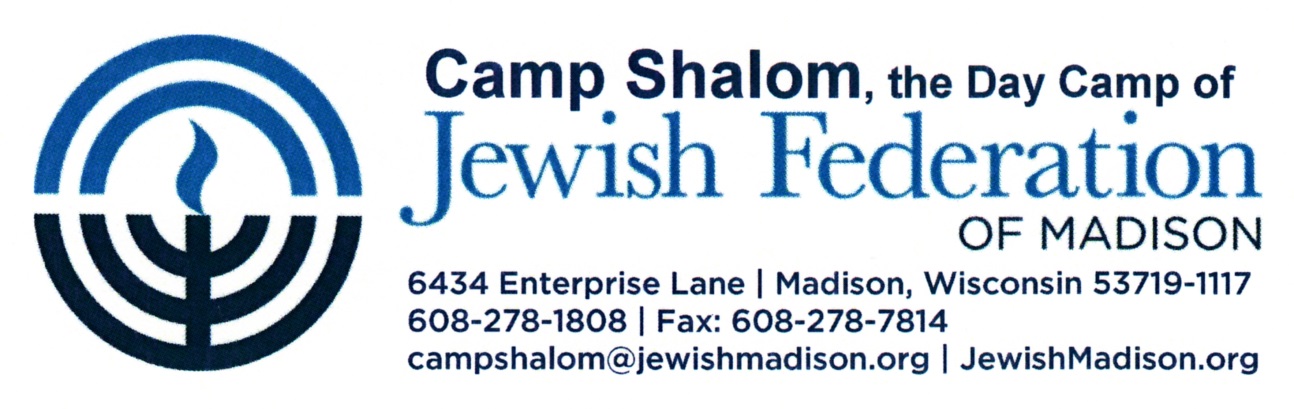 CONFIDENTIAL APPLICATION FOR CAMP SHALOM FEE ADJUSTMENTYou must be registered for camp before applying for a scholarship. Scholarship forms are due by March 15th.Please type all information and return to dina@jewishmadison.org or mail to the address aboveCHILD’S NAME       	 	AGE      	ADDRESS      	CITY      		ZIP      	TELEPHONE      _	   EMAIL      __________________________IF PARENTS ARE DIVORCED, WHO IS CUSTODIAL PARENT?      	   CHECK IF JOINT CUSTODYPARENT  1PARENT 1NAME      	ADDRESS      			[IF DIFFERENT FROM ABOVE]TELEPHONE      	EMPLOYER      	NUMBER OF YEARS EMPLOYED AT THIS PLACE      	WORK TELEPHONE NUMBER      	ANNUAL EMPLOYMENT INCOME $     	 CHECK HERE IF UNEMPLOYEDOTHER SOURCE(S) OF INCOME:SOURCE     	$     	ONGOING OBLIGATIONS:RENT/MORTGAGE AMOUNT 			$     	OTHER (SPECIFY)     	$     	PLEASE DESCRIBE UNUSUAL EXPENSES ANDAMOUNTS:PARENT 2NAME      	ADDRESS      			[IF DIFFERENT FROM ABOVE]TELEPHONE      	EMPLOYER      	NUMBER OF YEARS EMPLOYED AT THIS PLACE      WORK TELEPHONE NUMBER      	ANNUAL EMPLOYMENT INCOME $     	 CHECK HERE IF UNEMPLOYEDOTHER SOURCE(S) OF INCOME:SOURCE     	$     	ONGOING OBLIGATIONS:RENT/MORTGAGE AMOUNT 			$     	OTHER (SPECIFY)     	$     	PLEASE DESCRIBE UNUSUAL EXPENSES ANDAMOUNTS:FEE ADJUSTMENT REQUEST FOR:	CAMP SHALOM [GRADES KINDERGARTEN THROUGH 5]- fees include the $55 registration fee	 SESSION 1 ($795.00)	$     	(Please list specific amount of scholarship requested)	 SESSION 2 ($795.00)	$     	(Please list specific amount of scholarship requested)	 SESSION 3 ($575.00)	$     	(Please list specific amount of scholarship requested)CAMP SHALOM NOAR-BOGRIM [GRADES 6, 7, 8]- fees include $55 registration fee	 SESSION 1 ($905)	$     	(Please list specific amount of scholarship requested)	 SESSION 2 ($905)	$     	(Please list specific amount of scholarship requested)CAMP SHALOM NOAR-BOGRIM [GRADE 9]- fees include $55 registration fee	 SESSION 1 ($1020)	$     	(Please list specific amount of scholarship requested)	 SESSION 2 ($1020)	$     	(Please list specific amount of scholarship requested)IF YOU COULD PAY IN INSTALLMENTS WOULD THIS REDUCE OR ALLEVIATE THE NEED FOR FINANCIAL ASSISTANCE?    YES     No  IS THIS CHILD OR OTHER CHILDREN IN THE FAMILY RECEIVING OTHER FEE ADJUSTMENTS? [E.G., PUBLIC ASSISTANCE, DAY CARE, SCHOLARSHIPS]PUBLIC ASSISTANCE AMOUNT(S) $     SCHOLARSHIP SOURCE(S)      	AMOUNT(S)      OTHER SOURCE(S)      	AMOUNT(S)      COMMENTS AND OTHER INFORMATION WHICH YOU WANT CONSIDERED:I CERTIFY THE ACCURACY OF THE INFORMATION PROVIDED ON THIS APPLICATION FOR FEE ADJUSTMENT AND UNDERSTAND THAT THE FEE ADJUSTMENT WILL BE REVOKED IN THE EVENT OF MISREPRESENTATION.SIGNED      	DATE     	MARCH 2017